ИНФОРМАЦИОННОЕ СООБЩЕНИЕо своевременном представленииуведомления об исчисленных суммах налогов, авансовых платежей по налогам, страховых взносов. Федеральным законом от 14 июля 2022г. № 263-ФЗ с 01.01.2023 введена обязанность по подаче уведомления об исчисленных суммах налогов, авансовых платежей по налогам, сборов, страховых взносов, уплаченных (перечисленных) в качестве единого налогового платежа (пп. 4 п. 1 ст. 23 НК РФ).Уведомление об исчисленных суммах налогов, авансовых платежей по налогам, сборов, страховых взносов (форма по КНД 1110355) представляется в налоговый орган по месту учета не позднее 25-го числа месяца, в котором установлен срок уплаты соответствующих налогов, авансовых платежей по налогам, сборов, страховых взносов. Форма данного уведомления утверждена приказом ФНС РФ от 02.11.2022 №ЕД-7-8/1047@.Сроки подачи уведомления зависят от периодов удержания НДФЛ:	Таким образом, исходя из вышеуказанной таблицы сроки представления уведомления по НДФЛ на 2023 год:	Также в течение 2023 года уведомления об исчисленных суммах налогов, сборов, авансовых платежей по налогам, страховых взносов могут представляться в налоговые органы в виде распоряжений на перевод денежных средств в уплату платежей в бюджетную систему Российской Федерации, на основании которых налоговые органы могут однозначно определить принадлежность денежных средств к источнику доходов бюджетов бюджетной системы Российской Федерации, срок уплаты и иные реквизиты, необходимые для определения соответствующей обязанности, при условии, что ранее ими указанные уведомления в налоговые органы не представлялись.		Для удобства налогоплательщиков Федеральной налоговой службы созданы 2 сервиса с актуальной информации в отношении единого налогового счета, ссылки указаны ниже: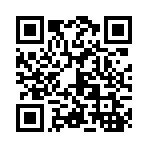 Промостраница «Единый налоговый счет» на сайте ФНС России – вся информация о ЕНС в одном месте https://www.nalog.gov.ru/rn77/ens/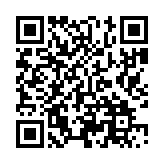 Единый налоговый счет в сервисе ФНС России «Часто задаваемые вопросы» https://www.nalog.gov.ru/rn77/service/kb/?t1=1028Период удержания НДФЛСрок подачи уведомленияС 1 по 22 январяНе позднее 25 январяС 23 числа предшествующего месяца по 22 число текущего месяцаНе позднее 25 числа текущего месяцаС 23 по 31 декабряНе позднее последнего рабочего дня календарного годаПериод удержания НДФЛСрок подачи уведомления С 01.01 по 22.0125 январяС 23.01 по 22.0227 февраля (перенос с 25.02) С 23.02 по 22.0327 марта (перенос 25.03)С 23.03 по 22.0425 апреляС 23.04 по 22.0525 маяС 23.05 по 22.0626 июня (перенос 25.06)С 23.06 по 22.0725 июляС 23.07 по 22.0825 августаС 23.08 по 22.0925 сентябряС 23.09 по 22.1025 октябряС 23.10 по 22.1127 ноября (перенос с 25.11)С 23.11 по 22.1225 декабряС 23.12 по 31.1229.12.2023 (последний рабочий день) 